Use this form to request minor changes in existing programs (majors, minors, certificates, or specializations). The university Vice President for Academic Affairs approves minor program modifications and they are included in the Annual Minor Program Modification Summary form.University ApprovalTo the Board of Regents and the Executive Director: I certify that I have read this proposal, that I believe it to be accurate, and that it has been evaluated and approved as provided by university policy.This modification addresses a change in (place an “X” in the appropriate box):Effective date of change: Program Degree Level (place an “X” in the appropriate box):Category (place an “X” in the appropriate box):Primary Aspects of the Modification (add lines or adjust cell size as needed):Primary Aspects of the Modification (add lines or adjust cell size as needed):Explanation of the Change:This change will offer more choices within the Healthcare Information Systems specialization.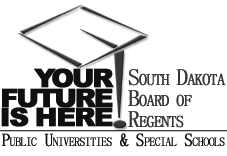 SOUTH DAKOTA BOARD OF REGENTSACADEMIC AFFAIRS FORMSMinor Program ModificationUNIVERSITY:PROGRAM TITLE:M.S. in Information SystemsCIP CODE:11.0401UNIVERSITY DEPARTMENT:College of Business & Information Systems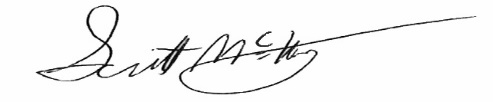 Vice President of Academic Affairs or President of the UniversityDateCourse deletions that do not change the nature of the program, or distribution of courses in the program, or change of total credit hours requiredCourse additions that do not change the nature of the program, or distribution of courses in the program, or change of total credit hours requiredRevised courses in the program.AssociateBachelor’sMaster’sDoctoralCertificateSpecializationMinorMajorExisting CurriculumExisting CurriculumExisting CurriculumExisting CurriculumExisting CurriculumExisting CurriculumProposed Curriculum (highlight changes)Proposed Curriculum (highlight changes)Proposed Curriculum (highlight changes)Proposed Curriculum (highlight changes)Pref.Num.TitleCr.Hrs.Pref.Pref.Num.TitleCr. Hrs.Core Courses and Information Integration CourseCore Courses and Information Integration CourseCore Courses and Information Integration Course21Core Courses and Information Integration CourseCore Courses and Information Integration CourseCore Courses and Information Integration CourseCore Courses and Information Integration Course21Select one specialization from the following:Select one specialization from the following:Select one specialization from the following:9Select one specialization from the following:Select one specialization from the following:Select one specialization from the following:Select one specialization from the following:9Application DevelopmentApplication DevelopmentApplication DevelopmentApplication DevelopmentApplication DevelopmentApplication DevelopmentApplication DevelopmentApplication DevelopmentApplication DevelopmentINFS732Emerging Technologies and Issues 3INFSINFS732Emerging Technologies and Issues 3INFS734Multi-tiered and Service-Oriented Architectures3INFSINFS734Multi-tiered and Service-Oriented Architectures3INFS736Technology for Mobile Devices3INFSINFS736Technology for Mobile Devices3Data ManagementData ManagementData ManagementData ManagementData ManagementData ManagementData ManagementData ManagementData ManagementINFS762Data Warehousing and Data Mining3INFSINFS762Data Warehousing and Data Mining3INFS 764Information Retrieval3INFS INFS 764Information Retrieval3INFS 766Advanced Database3INFS INFS 766Advanced Database3Network Administration & SecurityNetwork Administration & SecurityNetwork Administration & SecurityNetwork Administration & SecurityNetwork Administration & SecurityNetwork Administration & SecurityNetwork Administration & SecurityNetwork Administration & SecurityNetwork Administration & SecurityINFS752Advanced Network Technology and Management3INFSINFS752Advanced Network Technology and Management3INFS754Network Security/Intrusion Detection3INFSINFS754Network Security/Intrusion Detection3INFS756Cloud Computing and Network Services 3INFSINFS756Cloud Computing and Network Services 3Healthcare Information SystemsHealthcare Information SystemsHealthcare Information SystemsHealthcare Information SystemsHealthcare Information SystemsHealthcare Information SystemsHealthcare Information SystemsHealthcare Information SystemsHealthcare Information SystemsHIMS701Foundations in Healthcare Information3HIMSHIMS701Foundations in Healthcare Information3HIMS742Healthcare Informatics, Information Systems and Technology3HIMSHIMS742Healthcare Informatics, Information Systems and Technology3And one course from the following:And one course from the following:And one course from the following:And one course from the following:3HIMSHIMS744Data Analytics in HealthcareHIMS HIMS 746Health Information Lifecycle GovernanceHIMS744Data Analytics in Healthcare3HIMS HIMS 747Leadership and Management for Health InformaticsHIMSHIMS758Workflow and Usability Optimization in Health InformaticsGeneralGeneralGeneralGeneralGeneralGeneralGeneralGeneralGeneralStudents select one course from the Application Development Specialization, one course from the Network Administration & Security Specialization and one course from the Data Management Specialization to obtain the General Specialization.Students select one course from the Application Development Specialization, one course from the Network Administration & Security Specialization and one course from the Data Management Specialization to obtain the General Specialization.Students select one course from the Application Development Specialization, one course from the Network Administration & Security Specialization and one course from the Data Management Specialization to obtain the General Specialization.9Students select one course from the Application Development Specialization, one course from the Network Administration & Security Specialization and one course from the Data Management Specialization to obtain the General Specialization.Students select one course from the Application Development Specialization, one course from the Network Administration & Security Specialization and one course from the Data Management Specialization to obtain the General Specialization.Students select one course from the Application Development Specialization, one course from the Network Administration & Security Specialization and one course from the Data Management Specialization to obtain the General Specialization.Students select one course from the Application Development Specialization, one course from the Network Administration & Security Specialization and one course from the Data Management Specialization to obtain the General Specialization.9Total Hours RequiredTotal Hours RequiredTotal Hours Required30Total Hours RequiredTotal Hours RequiredTotal Hours RequiredTotal Hours Required30